本校中學部102學年度第1學期高中週會-臺灣超級馬拉松選手陳彥博演講（102.09.04）本校中學部102學年度第1學期高中週會-臺灣超級馬拉松選手陳彥博演講（102.09.04）本校中學部102學年度第1學期高中週會-臺灣超級馬拉松選手陳彥博演講（102.09.04）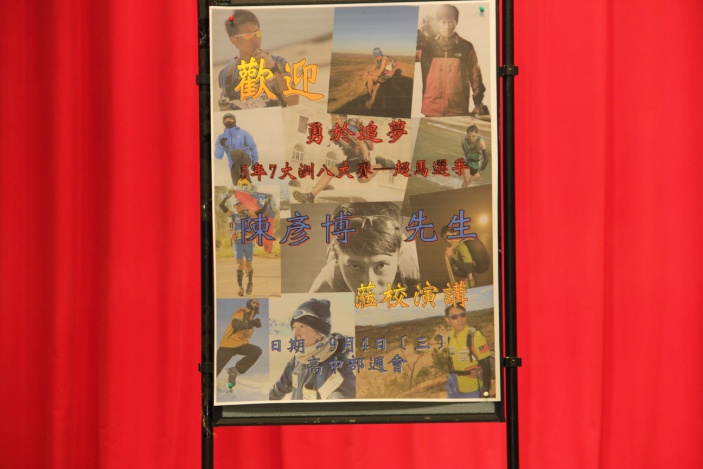 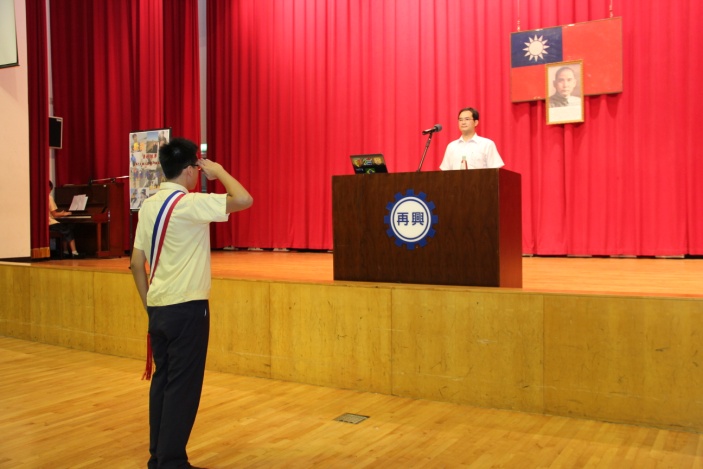 說明：臺灣超級馬拉松選手陳彥博先生-勇敢追夢說明：柯文柔校長主持高中週會演講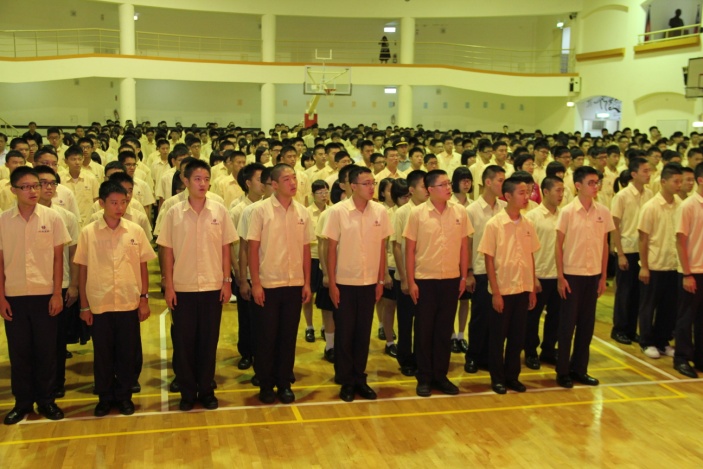 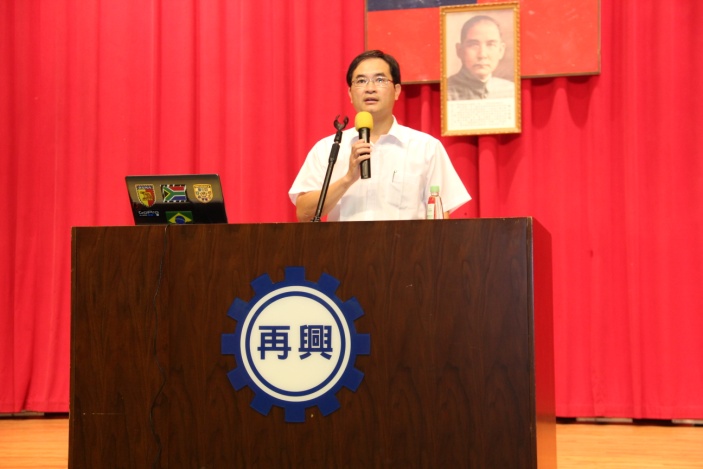 說明：高中部全體同學參加週會典禮說明：柯文柔校長致詞歡迎陳彥博先生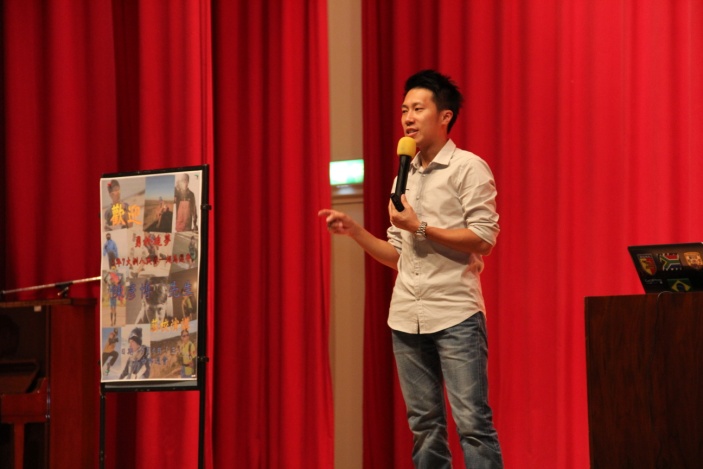 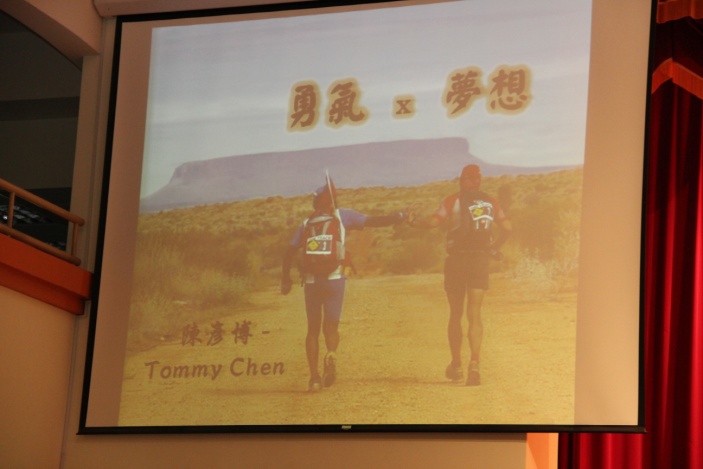 說明：臺灣超級馬拉松選手陳彥博先生-勇敢追夢說明：演講主題-勇氣x夢想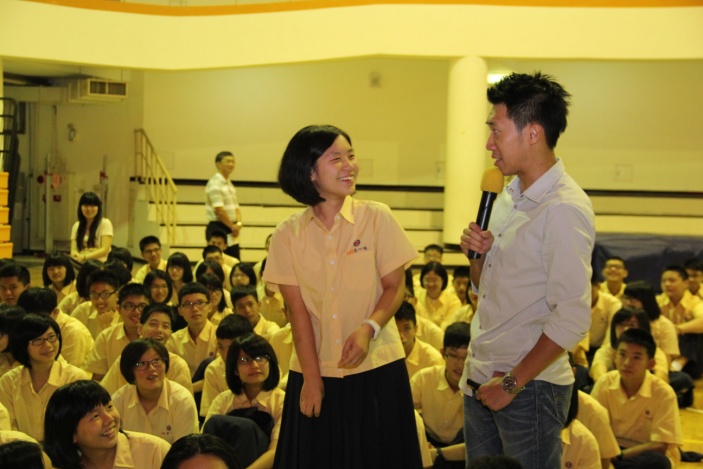 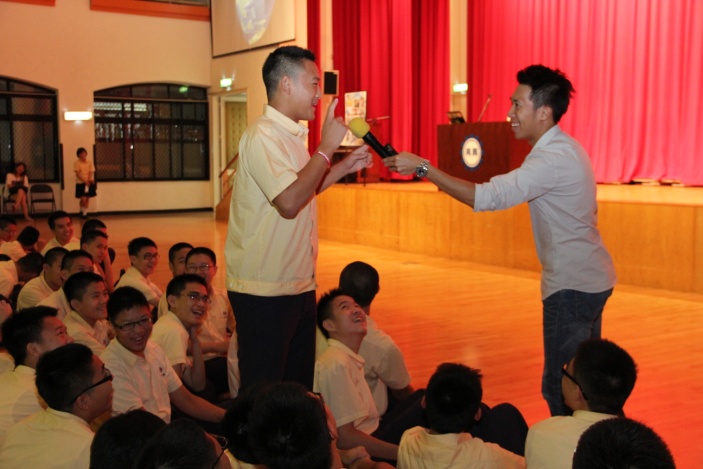 說明：有獎徵答-台上台下活潑互動說明：有獎徵答-台上台下活潑互動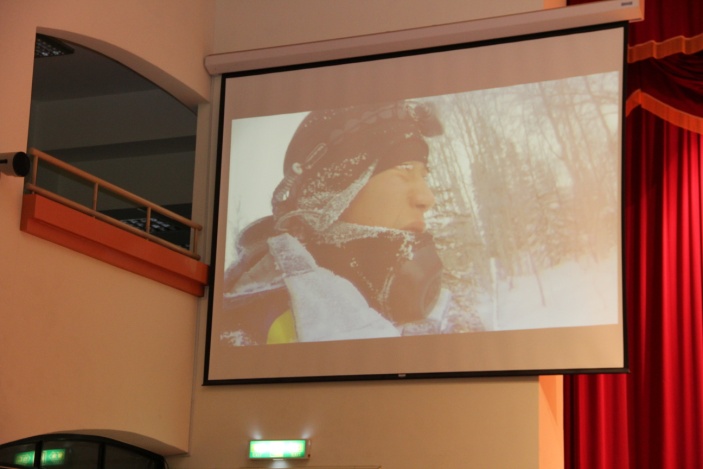 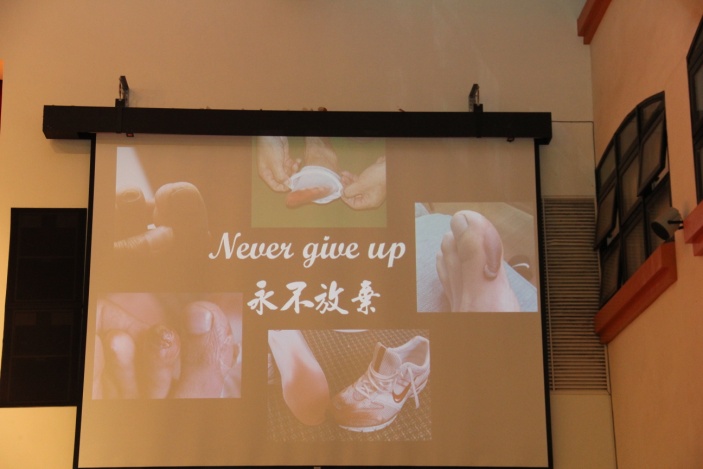 說明：臺灣超級馬拉松選手陳彥博先生-極地挑戰說明：臺灣超級馬拉松選手陳彥博先生-永不放棄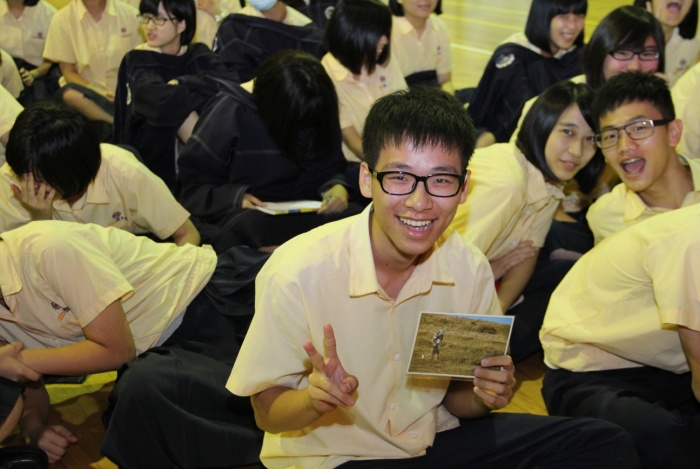 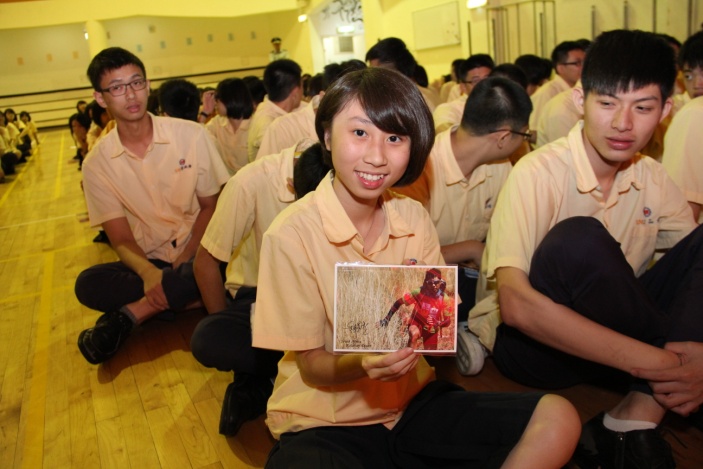 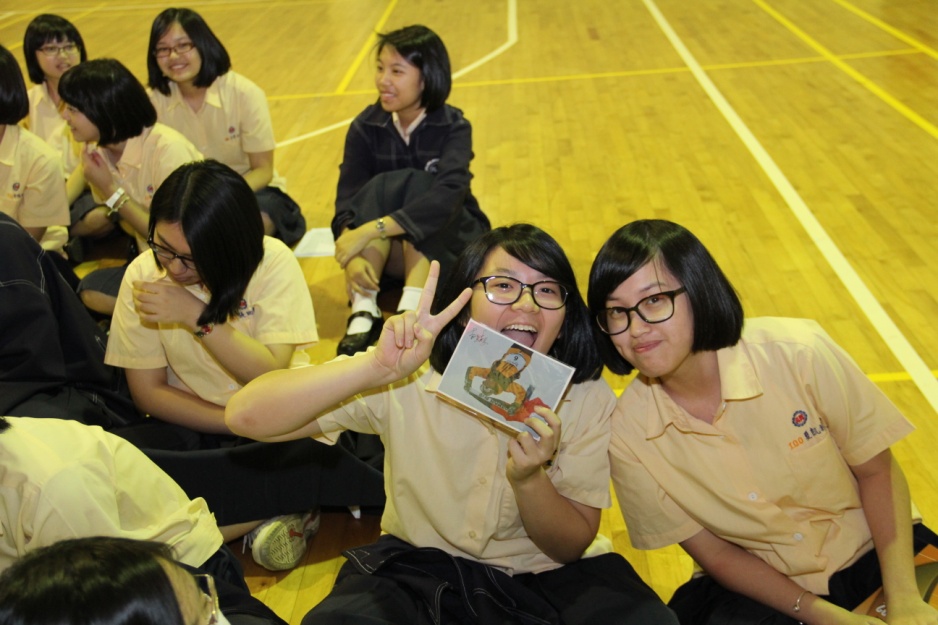 說明：有獎徵答-紀念明信片說明：有獎徵答-紀念明信片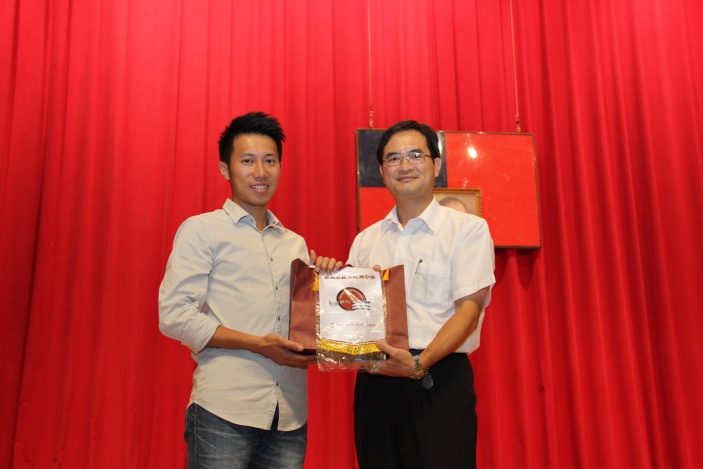 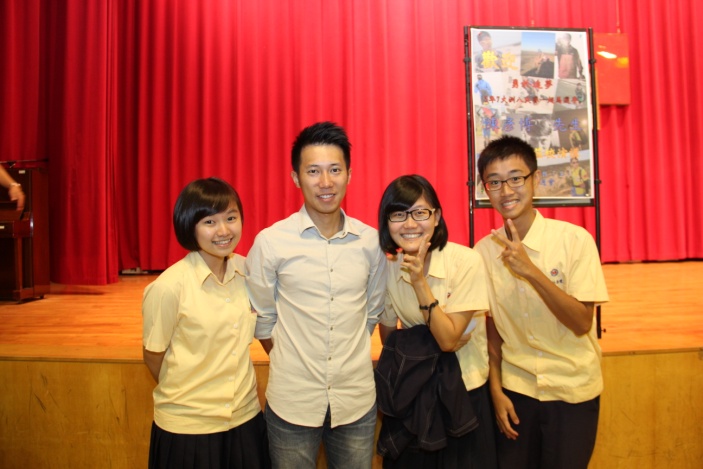 說明：柯校長代表致贈紀念品說明：臺灣超級馬拉松選手陳彥博先生-合照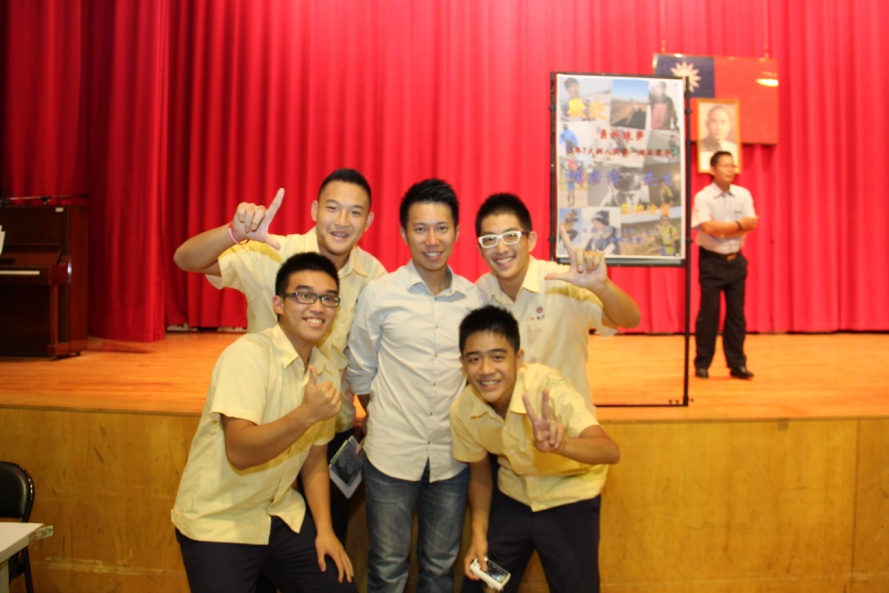 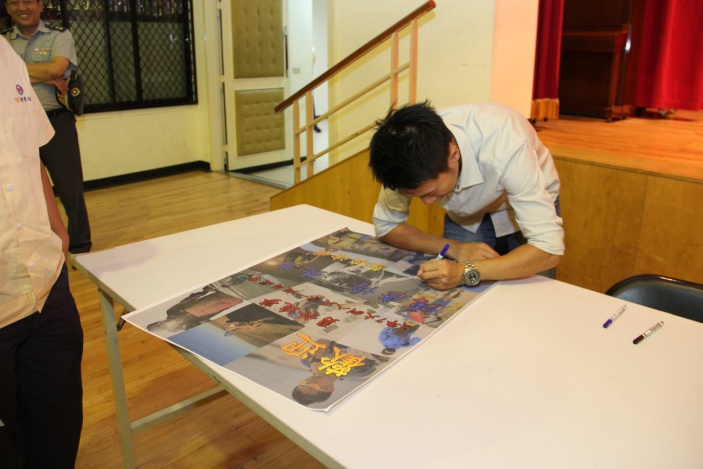 說明：臺灣超級馬拉松選手陳彥博先生-合照說明：臺灣超級馬拉松選手陳彥博先生-簽名會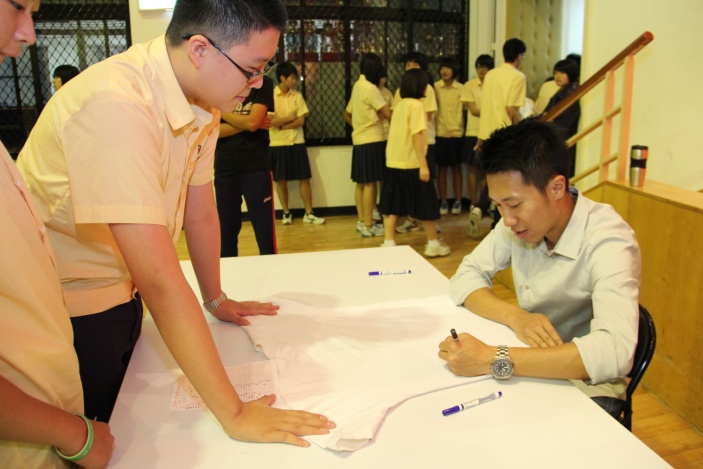 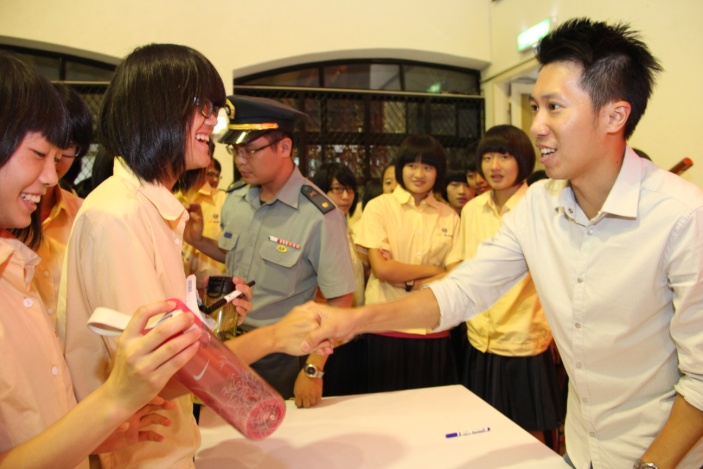 說明：臺灣超級馬拉松選手陳彥博先生-簽名會說明：臺灣超級馬拉松選手陳彥博先生-簽名會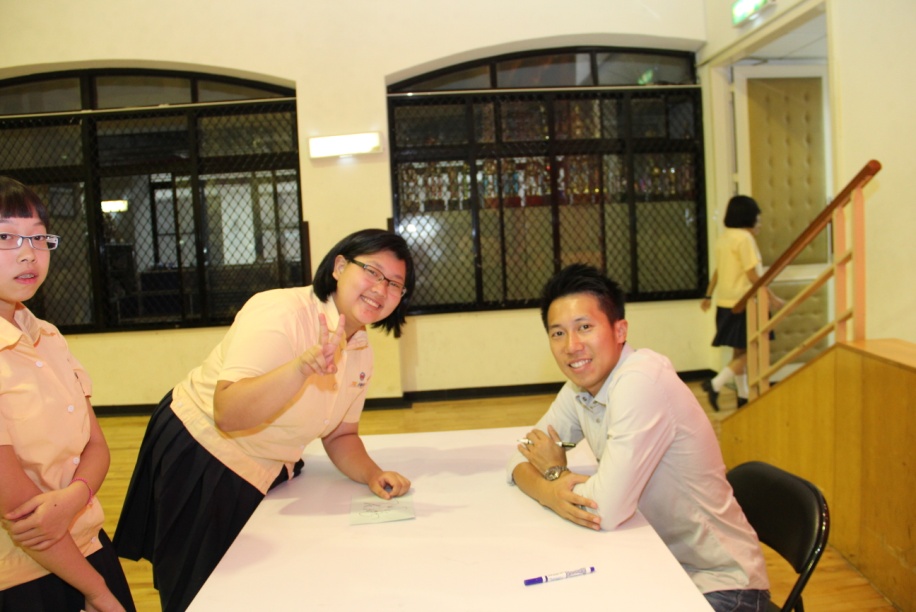 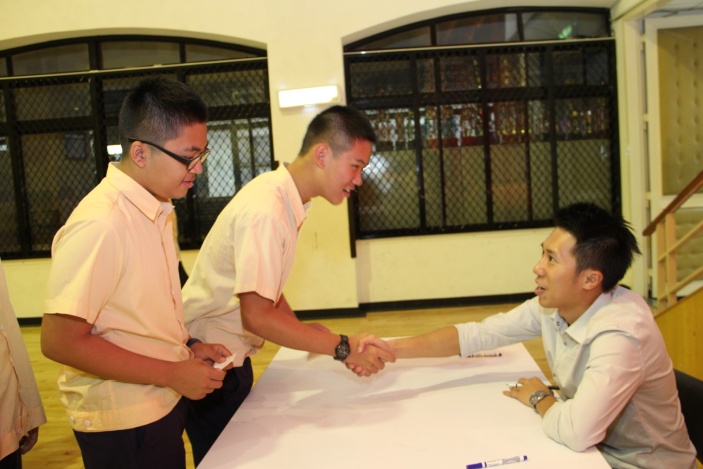 說明：臺灣超級馬拉松選手陳彥博先生-簽名會說明：臺灣超級馬拉松選手陳彥博先生-簽名會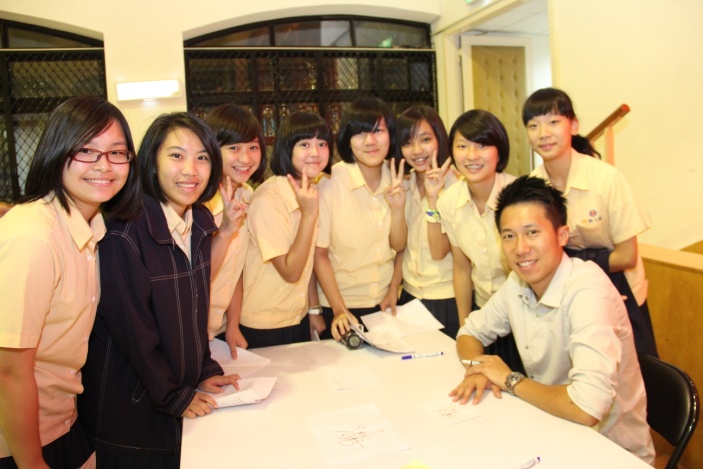 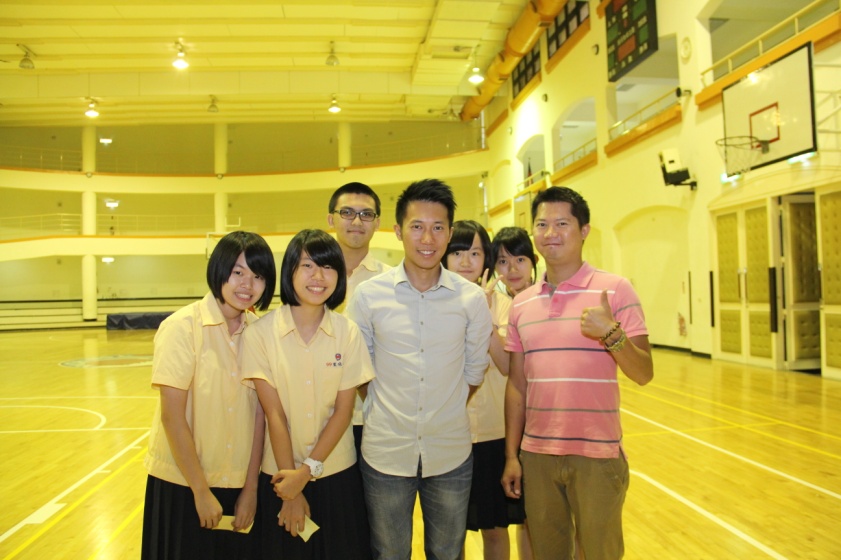 說明：臺灣超級馬拉松選手陳彥博先生-簽名會說明：臺灣超級馬拉松選手陳彥博先生-合照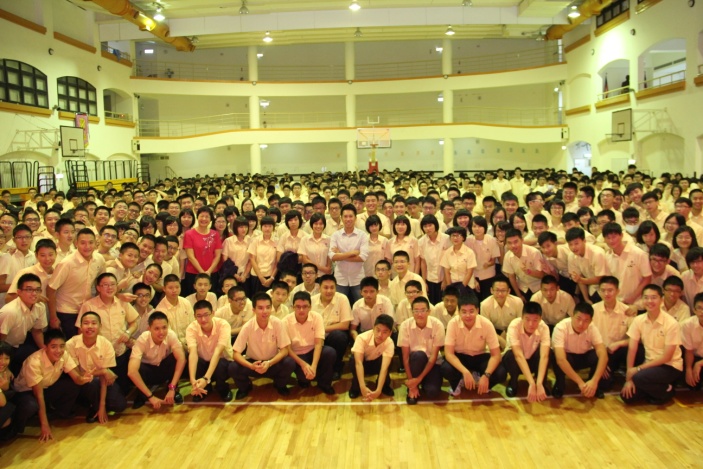 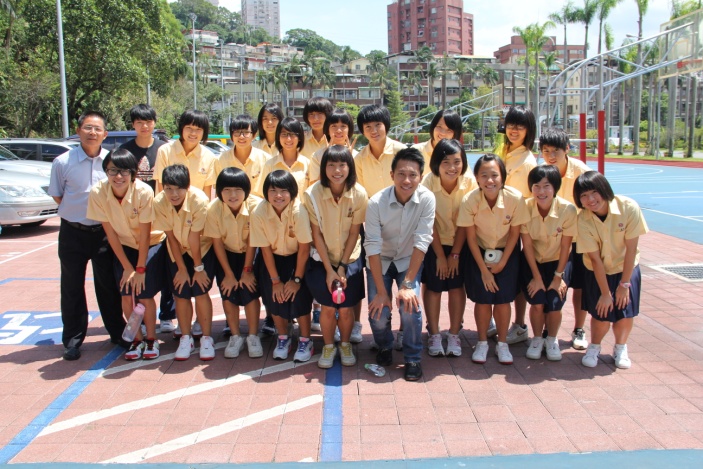 說明：臺灣超級馬拉松選手陳彥博先生-全體合照說明：陳彥博先生與全體田徑隊學生合照